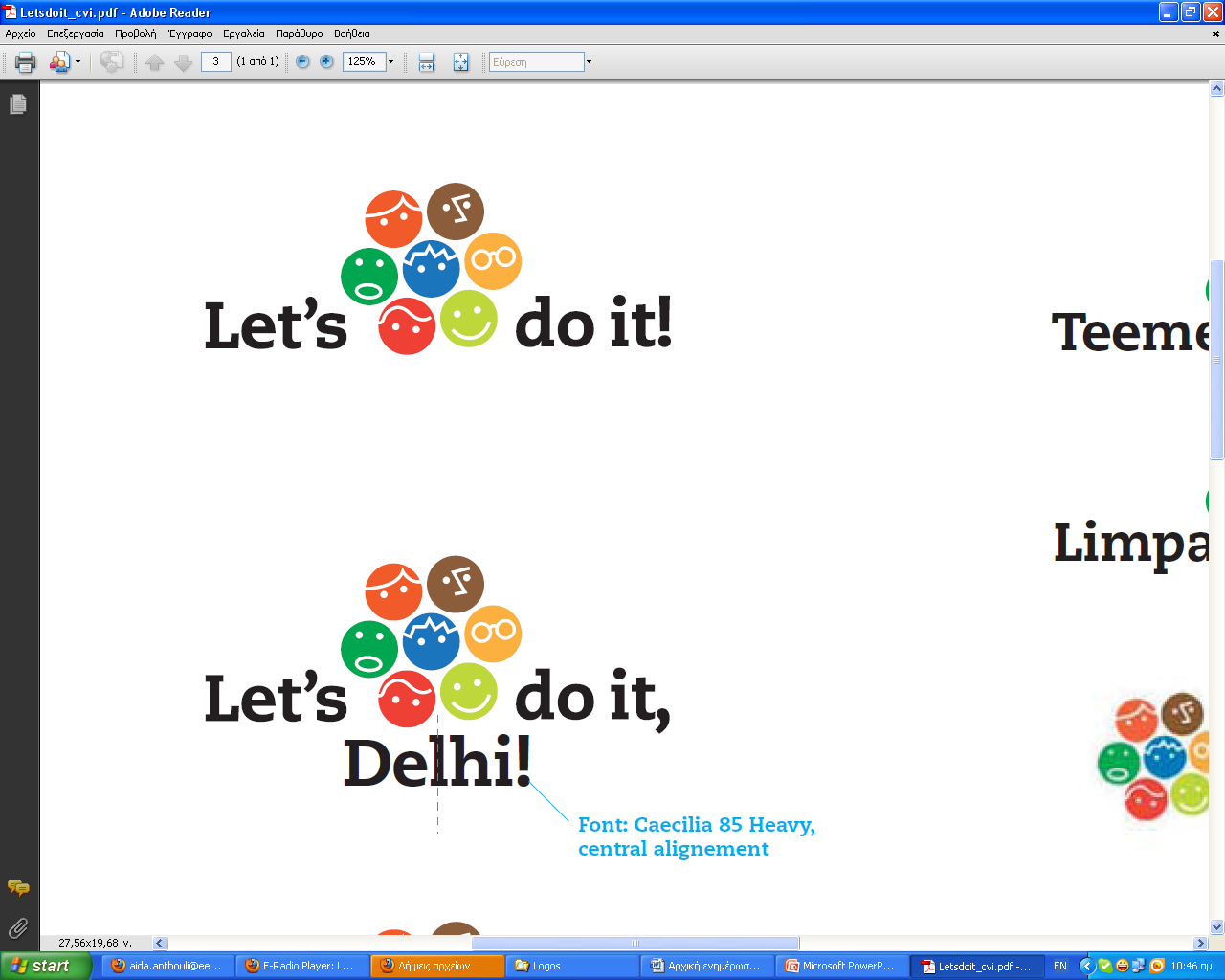 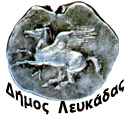 - Let's do it Greece 2024 -Καθαρίζουμε την Ελλάδα !Καθαρίζουμε την Λευκάδα !Η Λευκάδα συμμετέχει στη διεθνή καμπάνια καθαρισμού		               “Let's do it”, Κυριακή 14 Απριλίου  2024 .Σας προσκαλούμε να συμμετάσχετε στην Πανελλήνια περιβαλλοντική δράση “Let’s do it” 2024 που διοργανώνει ο Δήμος Λευκάδας την Κυριακή 14 Απριλίου 2024.Σημείο εκκίνησης στο Πνευματικό Κέντρο στις 10:00 το πρωί.Το τμήμα καθαριότητας του Δ. Λευκάδας θα παρέχει γάντια και σακούλες στους εθελοντές.  ΓΙΑ  ΤΗΝ   ΔΗΜΟΤΙΚΗ   ΕΝΟΤΗΤΑ  ΛΕΥΚΑΔΑΣ:     10:00 π.μ.   Συνάντηση   όλων  των φορέων   και   των   εθελοντών   στο  Πνευματικό  Κέντρο. Περιοχές   προς   ενέργεια   καθαρισμού   από   τις ομάδες:  Α. Παραλία  από εκκλησάκι  Αη Γιάννη  έως   το   μύλο   του  Ορλώφ. Β. Παραλία  από   τον   μύλο   του  Ορλώφ  έως   και   το  παλιό  κατάστημα            στη  Γύρα. Γ. Παραλία από το κατάστημα   στη  Γύρα  έως   και   το   Κάστρο – Αμμόγλωσσα.Δ. Χωμάτινος   δρόμος  δίαυλου   από   το   Κάστρο  έως   την  Μαρίνα   Λευκάδας.	 ΓΙΑ  ΤΙΣ  ΥΠΟΛΟΙΠΕΣ   ΔΗΜΟΤΙΚΕΣ   ΕΝΟΤΗΤΕΣ   ΤΟΥ   ΝΗΣΙΟΥ: Ο  καθαρισμός   θα   πραγματοποιηθεί   ανά  τοπική   Κοινότητα   με   την     καθοδήγηση  των   ομάδων   καθαρισμού   από   τον      πρόεδρο   της   κάθε   περιοχής.ΕΥΧΑΡΙΣΤΟΥΜΕ ΟΛΟΥΣ ΤΟΥΣ ΕΘΕΛΟΝΤΕΣ ΠΟΥ ΜΕΧΡΙ ΤΩΡΑ ΠΡΟΣΦΕΡΟΥΝ ΤΗΝ ΠΟΛΥΤΙΜΗ ΒΟΗΘΕΙΑ ΤΟΥΣ.                                  ΟΛΟΙ ΜΑΖΙ ΜΠΟΡΟΥΜΕ ΝΑ ΤΑ ΚΑΤΑΦΕΡΟΥΜΕ!                                                                                                                      ΔΗΜΟΣ ΛΕΥΚΑΔΑΣ